АКТобщественной проверки работы УК ООО "Основа"Сроки проведения общественного контроля: 17.02.2020 г.Основания для проведения общественной проверки: в рамках проведения общественного контроля за работой органов местного самоуправления и организаций, подведомственных им.Форма общественного контроля: общественный мониторингПредмет общественной проверки: работа УК ООО "Основа"Состав группы общественного контроля: Члены комиссии «по ЖКХ, капитальному ремонту, контролю за качеством работы управляющих компаний, архитектуре, архитектурному облику городов, благоустройству территорий, дорожному хозяйству и транспорту» Общественной палаты г.о. Королев: 1. Белозерова Маргарита Нурлаяновна – председатель комиссии2. Якимова Варвара Владиславовна – член комиссии4. Джобава Зураб Вахтангович – член комиссииЦЕЛЬ общественной проверки:Создание удобной и прозрачной работы всех систем жилищно-коммунального управления для граждан нашего города.Общественная палата г.о. Королёв продолжает общественные проверки работы управляющих компаний (УК) муниципалитета. Сегодня 17 февраля состоялась рабочая встреча группы общественного контроля палаты с генеральным директором УК ООО "Основа" Смагиным Александром Владимировичем, на которой были рассмотрены вопросы по обслуживанию и содержанию жилищного фонда, находящегося в управлении компании в 2019 году, и ознакомились с планами работы УК на 2020 год. Встреча прошла в деловой конструктивной обстановке, открытом обсуждении выявленных проблем, в ходе которой руководителем УК ООО "Основа" были даны исчерпывающие ответы на все поставленные вопросы. По результатам встречи составлен протокол. Вопросы, требующие дополнительной проработки, взяты на контроль.Для справки:В жилом фонде УК ООО «Основа» всего один дом - ЖК "Парад планет" по адресу ул. Легостаева д.8. Это 1879-ти квартирный дом, состоящий из 11 секций. Каждая секция - 2 подъезда, всего - 22 подъезда в доме. На сегодняшний день здесь избран Совет МКД и Председатель Совета МКД. Встреча прошла в конструктивной обстановке, в открытом обсуждении выявленных проблем. Руководитель УК ООО "Основа" подробно рассказал о деятельности УК и об обслуживании дома - великана с порядка 3000 проживающих. Руководство компании старается создать все условия для того, чтобы достичь взаимопонимания с жителями и конструктивно решать возникающие вопросы.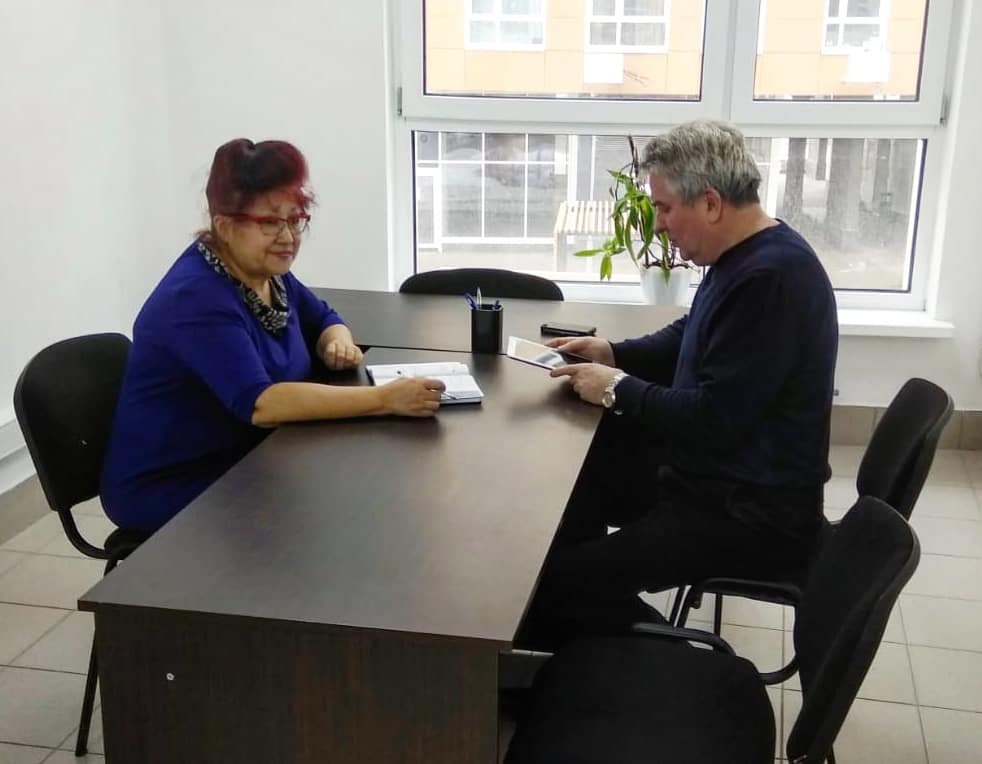 «УТВЕРЖДЕНО»Решением Совета Общественной палаты г.о. Королев Московской областиот 18.02.2020 протокол № 04Председатель комиссии «по ЖКХ, капитальному ремонту, контролю за качеством работы управляющих компаний, архитектуре, архитектурному облику городов, благоустройству территорий, дорожному хозяйству и транспорту» Общественной палаты г.о.КоролевМ.Н. Белозерова  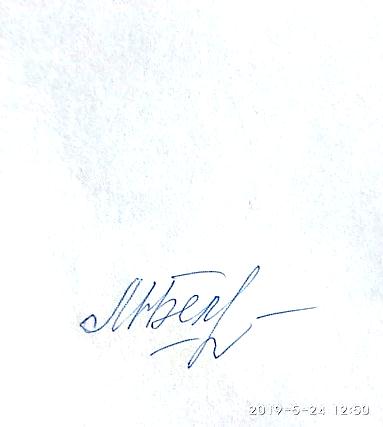 